Stage 2	in vīllā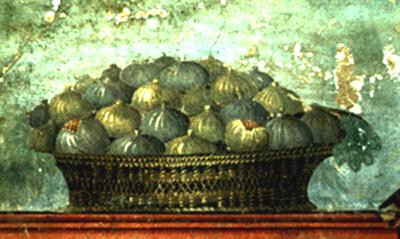 I can read and understand Latin sentences like the following samples: amīcus Caecilium salūtat. 												Grumiō triclīnium intrat et circumspectat. 																									Daily Lifestola															clientēs														cēna															patrōnus														forum															Metella														Caecilius														Cases:		A noun can have different endings according to how it is used in a sentence. These different endings for the same noun are called cases. You have already seen three cases.nominative case is used for the subject – who or what performs the verbaccusative case is used for the direct object – who or what receives the action of the verb ablative case (for now) is used for the object of the prepositionnom.	acc.Metella  mercātōrem salūtat.	Metella greets the merchant.subject	direct objectnom.	abl.Caecilius in  hortō  est.	Caecilius is in the garden.subject	obj of prepNominative, Accusative and Ablative	Singularof the 3 kinds of nouns so far----------- The case of a noun determines what that noun can be used for in a sentence. ----------- 1	2	3I can do the following:AgreeAgree, but need to improveNot yetRead and understand Latin sentences like the Model Sentences.Demonstrate understanding of a Latin passage similar to ones in the stage.Read, comprehend, and answer questions about a Latin passage.Recognize endings of nouns to help determine the meaning of a sentence.Compare the word order of Latin sentences with their English equivalents.Discuss the daily life of wealthy women in Pompeii.Describe the dining customs and meals of a typical well-to-do Pompeian citizen.Discuss a typical day in the life of well-to-do Pompeians including at least 4 different activities.Compare at least 4 articles of clothing commonly worn by Romans with modern clothing.Demonstrate understanding of the patrōnus-cliens relationship.Pronounce all the words of the Stage 2 Vocabulary Checklist correctly and know their meanings.Define and give the Latin roots for some English words derived from the Latin vocabulary in the stage.Stage 2 – in vīllāStage 2 – in vīllāStage 2 – in vīllāLatin WordEnglish MeaningDerivativesamicus, amīcī, mfriend  am=love, likeamicable, amiable, inimicalancilla, ancillae, fslave-girl, slave-woman  ancillarycēna, cēnae, fdinnercibus, cibī, mfooddominus, dominī, mmasterdomin/dominat=be master ofdominance, dominant, dominion, domineer, predominantdormitsleeps, is sleepingdorm/dormit=sleepdormant, dormitory, dormouseintratenters, is enteringentrantlaetus, laeta, laetumhappy  laudatpraises, is praisinglaud=praiselaud, laudable, laudatory, applaudmercātor, mercātōris, mmerchant  merc=merchandise, wages, paymerchandise, mercantile, merchantquoquealsosalūtatgreets, is greetingsalutation, salutatorianvīlla, vīllae, fvilla, housevilla, village1st Declension1st Declension2nd Declension2nd Declension3rd Declension3rd DeclensionNominativeMetellaviaCaeciliushortusGrumiōmercātorAccusativeMetellamviamCaeciliumhortumGrumiōnemmercātōremAblativeMetellāviāCaeciliōhortōGrumiōnemercātōreNominative:(subject)MetellaCaeciliusmercātor  (no ending)Accusative:(direct object)MetellamCaeciliummercātōremAblative:(prep. phrase)MetellāCaeciliōmercātōre